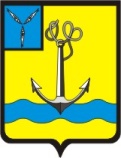 ОТДЕЛ  ОБРАЗОВАНИЯ РОВЕНСКОЙ РАЙОННОЙ АДМИНИСТРАЦИИ РОВЕНСКОГО МУНИЦИПАЛЬНОГО РАЙОНАСАРАТОВСКОЙ ОБЛАСТИП Р И К А З_08.07.2014_                                       №134                                          р.п.Ровное       В соответствии с планами работы отдела образования Ровенской районной администрации, МКУ «Районный методический кабинет» на 2014 годПРИКАЗЫВАЮ:Провести 14.08.2014 в 10.00ч. на базе МБОУ СОШ р.п. Ровное отчетно-выборные заседания районных методических объединений (далее- РМО) учителей-предметников, руководителей образовательных организаций, заместителей руководителей образовательных организаций, учителей начальных классов, педагогов дошкольного образования на тему «Итоги деятельности РМО за 2 полугодие 2013-2014 учебного года».Директору МБОУ СОШ р.п. Ровное В.Р. Бондаренко создать условия для проведения заседаний РМО.Руководителям РМО (Л.Н. Скачкова, Ф.Х. Пронина, Л.И. Порошина, Р.Х. Аюпова, Е.А. Калмаев, А.А. Макарова, Н.Г. Зайцева, М.С. Сарсенова, Т.Б. Жанеева, Л.Н. Вершинина, Т.А. Митченко, Л.Н. Вершинина):- подготовить выступления ( с презентациями) по итогам деятельности РМО за 2 полугодие 2013-2014 учебного года;-14.08.2014 в 12.00ч. организовать проведение плановых заседаний РМО с повесткой дня согласно перспективным планам работы, включая вопрос выбора руководителя РМО на 2014-2015 учебный год.       4. Руководителю ассоциации лучших учителей (далее- АЛУР) Ровенского муниципального района Воробьеву Д.В.:- подготовить выступление по вопросу по организации деятельности АЛУР в 2014-2015 учебном году;- организовать 14.08.2014 в 12.00ч. плановое заседание АЛУР с повесткой дня согласно плану работы АЛУР.5. МКУ РМК (Н.В. Новоселова) информацию  о проведении заседания РМО опубликовать на официальном сайте отдела образования Ровенской районной администрации не позднее 15.07.2014.6.Контроль за исполнением данного приказа оставляю за собой.Начальник отдела образования                                          Б.А. СеменоваО проведении заседаний районных методических объединений 